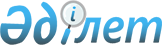 Солтүстік Қазақстан облысы Тайынша ауданының 2015 - 2017 жылдарға арналған бюджеті туралыСолтүстік Қазақстан облысы Тайынша аудандық мәслихатының 2014 жылғы 24 желтоқсандағы № 244 шешімі. Солтүстік Қазақстан облысының Әділет департаментінде 2015 жылғы 8 қаңтарда N 3047 болып тіркелді      2008 жылғы 4 желтоқсандағы Қазақстан Республикасы Бюджет кодексінің 75-бабына, "Қазақстан Республикасындағы жергілікті мемлекеттік басқару және өзін-өзі басқару туралы" 2001 жылғы 23 қаңтардағы Қазақстан Республикасы Заңының 6-бабына сәйкес Солтүстік Қазақстан облысы Тайынша ауданының мәслихаты ШЕШТІ:

      1. Солтүстік Қазақстан облысы Тайынша ауданының 2015-2017 жылдарға арналған бюджеті (әрі қарай аудандық бюджет) тиісінше 1, 2 және 3-қосымшаларға сәйкес, оның ішінде 2015 жылға мынадай көлемдерде бекітілсін:

      1) кірістер – 4844101,4 мың теңге, оның ішінде:

      салықтық түсімдер бойынша – 887040 мың теңге;

      салықтық емес түсімдер бойынша – 49212,6 мың теңге;

      негізгі капиталды сатудан түсетін түсімдер бойынша – 91337 мың теңге;

      трансферттер түсімдері бойынша – 3816511,8 мың теңге;

      2) шығындар – 4866705 мың теңге;

      3) таза бюджеттік кредит беру – 9356,5 мың теңге;

      оның ішінде:

      бюджеттік кредиттер – 11892 мың теңге;

      бюджеттік кредиттерді өтеу – 2535,5 мың теңге;

      4) қаржы активтерімен жасалатын операциялар бойынша сальдо – -13924 мың теңге;

      оның ішінде:

      қаржы активтерін сатып алу - 0 мың теңге;

      мемлекеттің қаржы активтерін сатудан түсетін түсімдер – 13924 мың теңге;

      5) бюджет тапшылығы (профицит) – - 18036,1 мың теңге;

      6) бюджет тапшылығын қаржыландыру (профицитті пайдалану) - 18036,1 мың теңге;

      қарыздар түсімдері – 11892 мың теңге;

      қарыздарды өтеу – 2535,5 мың теңге;

      бюджет қаражатының пайдаланылатын қалдықтары – 8679,6 мың теңге.

      Ескерту. 1-тармақ жаңа редакцияда - Солтүстік Қазақстан облысы Тайынша ауданы мәслихатының 04.11.2015 N 326 шешімімен (01.01.2015 бастап қолданысқа енгізіледі).

      2. 2015 жылға арналған аудан бюджетінің кірістері Қазақстан Республикасының Бюджет кодексіне кодексіне сәйкес мынадай салықтық түсімдері есебінен қалыптасатыны белгіленсін:

      облыстық мәслихат белгілеген кірістерді бөлу нормативтері бойынша әлеуметтік салықтан;

      жеке және заңды тұлғалардың, жеке кәсіпкерлердің мүлкіне салынатын салықтардан;

      жер салығынан;

      бірыңғай жер салығынан;

      көлік құралдарына салынатын салықтан;

      мыналарға акциздерден:

      бензинге (авиациялық бензинді қоспағанда) және дизель отына; 

      табиғи және басқа да ресурстарды пайдаланғаны үшін түсетін түсімдерден; 

      кәсіпкерлік және кәсіби қызметті жүргізгені үшін алынатын алымдардан; 

      республикалық бюджет есебіне жазылатын консулдық алымнан және мемлекеттік баждардан басқа, мемлекеттік баждан.

      3. Аудан бюджетінің кірістері мынадай салықтық емес түсімдерден қалыптасатыны белгіленсін:

      ауданның коммуналдық меншігінің мүлкін жалға беруден түсетін кірістерден;

      ауданның бюджетінен берілген кредиттер бойынша сыйақылардан;

      ауданның коммуналдық меншігінен түсетін басқа да кірістерден;

      мемлекеттік бюджеттен қаржыландырылатын мемлекеттік мекемелердің тауарларды (жұмыстарды, қызметтерді) өткізуінен түсетін түсімдерден;

      басқа да салықтық емес түсімдерден. 

      4. Аудан бюджетінің кірістері негізгі капиталды сатудан түсетін түсімдерден қалыптасатыны белгіленсін.

      5. Ауданның жергілікті атқарушы органының 2015 жылға арналған резерві 88 мың теңге сомасында бекітілсін.

      Ескерту. 5-тармақ жаңа редакцияда - Солтүстік Қазақстан облысы Тайынша ауданы мәслихатының 04.11.2015 N 326 шешімімен (01.01.2015 бастап қолданысқа енгізіледі).

      6. Бюджеттік сала қызметкерлеріне жалақыларын толық көлемде төлеу қамтамасыз етілсін.

      7. 2015 жылы ауылдық елдi мекендерде жұмыс iстейтiн денсаулық сақтау, әлеуметтiк қамсыздандыру, білім беру, мәдениет, спорт және ветеринария саласындағы мамандарға қызметтің осы түрлерімен қалалық жағдайда айналысатын мамандардың ставкаларымен салыстырғанда жиырма бес процентке жоғары жалақы мен тарифтік ставкалар белгіленсін. Осы тармақтың қолданысы ветеринария саласында қызметін жүзеге асыратын ветеринарлық пункттердің ветеринария мамандарына таратылады.

      8. 2015 жылға арналған республикалық бюджеттен түсетін нысаналы трансферттер мынадай көлемдерде есепке алынсын:

      1) мемлекеттік мекемелердің мемлекеттік қызметшілері болып табылмайтын жұмыскерлерінің, сондай-ақ жергілікті бюджеттерден қаржыландырылатын мемлекеттік қазыналық кәсіпорындардың жұмыскерлеріне олардың лауазымдық жалақыларына ерекше еңбек жағдайлары үшін ай сайынғы үстемеақы төлеуге - 199460 мың теңге;

      2) мектепке дейінгі білім беру ұйымдарында мемлекеттік білім беру тапсырысын іске асыруға – 85876 мың теңге;

      3) үш деңгейлі жүйе бойынша біліктілікті арттырудан өткен мұғалімдерге еңбекақыны көтеруге - 79666 мың теңге;

      4) мемлекеттік атаулы әлеуметтік көмек төлеуге - 250 мың теңге;

      5) 18 жасқа дейінгі балаларға мемлекеттік жәрдемақылар төлеуге - 314 мың теңге;

      6) мүгедектердің құқықтарын қамтамасыз ету және өмір сүру сапасын жақсарту жөніндегі іс-шаралар жоспарын іске асыру аясында халықты әлеуметтік қорғау және көмек көрсетуге - 14245 мың теңге;

      7) Ұлы Отан соғысындағы Жеңістің жетпіс жылдығына арналған іс-шараларды өткізуге – 28896 мың теңге;

      8) мемлекет мұқтажы үшін жер учаскелерін алып қоюға - 661 мың теңге;

      9) ауылдық елді мекендердегі сумен жабдықтау жүйесін дамытуға -165724 мың теңге;

      10) сумен жабдықтау және су бұру жүйелерін дамытуға - 700000 мың теңге;

      11) агроөнеркәсіптік кешеннің жергілікті атқарушы органдарының құрылымдарын ұстауға - 7208 мың теңге;

      12) азаматтық хал актілерін тіркеу бөлімінің штаттық санын ұстауға - 974 мың теңге.

      Ескерту. 8-тармақ жаңа редакцияда - Солтүстік Қазақстан облысы Тайынша ауданы мәслихатының 14.08.2015 N 309 шешімімен (01.01.2015 бастап қолданысқа енгізіледі).

      9. 2015 жылға арналған аудан бюджетінде облыстық бюджеттен түсетін нысаналы трансферттер есептелсін, оның ішінде:

      1) "Жұмыспен қамту 2020 жол картасын бекіту туралы" Қазақстан Республикасы Үкіметінің 2013 жылғы 19 маусымдағы № 636 қаулысымен бекітілген Жұмыспен қамту 2020 жол картасы шеңберінде тұрғын үй-коммуналдық шаруашылық, инженерлік-көліктік инфрақұрылым объектілерін және әлеуметтік-мәдени объектілерін жөндеуді және елді мекендерді абаттандыруды бірлесіп қаржыландыруға – 7745,6 мың теңге; 

      2) елді мекендердегі сумен жабдықтау жүйелерін дамытуға – 4935,1 мың теңге;

      3) атаулы күндер мен мереке күндеріне әлеуметтік көмектің мөлшерін ұлғайтуға – 3191 мың теңге;

      4) энзоотиялық ауруларға қарсы алдын-алу іс шараларын жүргізуге -11007,5 мың теңге;

      5) оқулықтар сатып алуға және жеткізуге – 10164 мың теңге;

      6) интернет желісіне қызмет ұсынуға -15185 мың теңге;

      7) жолдарды ағымдағы жөндеуге – 59777,6 мың теңге;

      8) Тайынша қаласының стадионына күрделі жөндеу жүргізуге - 21000 мың теңге.

      Ескерту. 9-тармақ жаңа редакцияда - Солтүстік Қазақстан облысы Тайынша ауданы мәслихатының 04.11.2015 N 326 шешімімен (01.01.2015 бастап қолданысқа енгізіледі).

      9-1. 8-қосымшаға сәйкес аудан бюджетінің шығыстары қаржы жылының басына қалыптасқан бюджет қаражатының бос қалдықтары, 2014 жылы толық пайдаланылмаған республикалық және облыстық бюджеттердің нысаналы трансферттерін қайтару есебінен қарастырылсын.

      Ескерту. Шешім 9-1-тармақпен толықтырылды - Солтүстік Қазақстан облысы Тайынша ауданы мәслихатының 01.04.2015 N 269 шешімімен (01.01.2015 бастап қолданысқа енгізіледі).

      10. 2015 жылға арналған аудан бюджетінде 11892 мың теңге сомасында мамандарды әлеуметтік қолдау шараларын іске асыру үшін республикалық бюджеттен бюджеттік кредиттер есептелсін.

      11. Облыстық бюджеттен 2015 жылға арналған аудан бюджетіне берілетін 2400232 мың теңге сомасында бюджеттік субвенциялар есептелсін.

      12. Тайынша қаласы және ауылдық округтер әкімдері аппараттарының бөлігінде 2015 - 2017 жылдарға арналған бюджеттік бағдарламалардың тізбесі 4, 5, 6-қосымшаларға сәйкес бекітілсін. 

      13. 2015 жылға арналған аудан бюджетін атқару процессінде секвестрге жатпайтын бюджеттік бағдарламалар 7-қосымшаға сәйкес белгіленсін.

      14. Осы шешім 2015 жылғы 1 қаңтардан бастап қолданысқа енгізіледі.

 2015 жылға арналған Тайынша ауданының бюджеті      Ескерту. 1-қосымша жаңа редакцияда - Солтүстік Қазақстан облысы Тайынша ауданы мәслихатының 04.11.2015 N 326 шешімімен (01.01.2015 бастап қолданысқа енгізіледі).

      Кестенің жалғасы

 2016 жылға арналған Тайынша ауданының бюджеті      Ескерту. 2-қосымша жаңа редакцияда - Солтүстік Қазақстан облысы Тайынша ауданы мәслихатының 01.04.2015 N 269 шешімімен (01.01.2015 бастап қолданысқа енгізіледі).

 2017 жылға арналған Тайынша ауданының бюджеті      Ескерту. 3-қосымша жаңа редакцияда - Солтүстік Қазақстан облысы Тайынша ауданы мәслихатының 01.04.2015 N 269 шешімімен (01.01.2015 бастап қолданысқа енгізіледі).

 2015 жылға арналған аудандағы қала, аудандық маңызы бар қала, кент, ауыл, ауылдық округтер әкімі аппаратының бюджеттік бағдарламаларының тізімі      Ескерту. 4-қосымша жаңа редакцияда - Солтүстік Қазақстан облысы Тайынша ауданы мәслихатының 04.11.2015 N 326 шешімімен (01.01.2015 бастап қолданысқа енгізіледі).

      Кестенің жалғасы

      Кестенің жалғасы

 2016 жылға арналған аудандағы қала, аудандық маңызы бар қала, кент, ауыл, ауылдық округтер әкімі аппаратының бюджеттік бағдарламаларының тізімі      Кестенің жалғасы

      Кестенің жалғасы

 2017 жылға арналған аудандағы қала, аудандық маңызы бар қала, кент, ауыл, ауылдық округтер әкімі аппаратының бюджеттік бағдарламаларының тізімі      Кестенің жалғасы

      Кестенің жалғасы

 2015 жылға арналған аудан бюджетін атқару процессінде секвестрге жатпайтын бюджеттік бағдарламалардың тізбесі 2015 жылғы 1 қаңтарға қалыптасқан бюджет қаражатның бос қалдықтарын бағыттау және 2014 жылы толық пайдаланылмаған нысаналы трансферттерді қайтару      Ескерту. Шешім 8-қосымшамен толықтырылды - Солтүстік Қазақстан облысы Тайынша ауданы мәслихатының 01.04.2015 N 269 шешімімен (01.01.2015 бастап қолданысқа енгізіледі).

      Кірістер:

      Шығыстар:

      Ұлғайту:


					© 2012. Қазақстан Республикасы Әділет министрлігінің «Қазақстан Республикасының Заңнама және құқықтық ақпарат институты» ШЖҚ РМК
				
      Солтүстік Қазақстан облысы
Тайынша ауданы 
мәслихатының
XXXIII сессиясының төрайымы

М. Потапова

      Солтүстік Қазақстан облысы
Тайынша ауданы
мәслихатының хатшысы

Қ. Шәріпов
Солтүстік Қазақстан oблысы Тайынша ауданы мәслихатының 2014 жылғы 24 желтоқсандағы № 244 шешіміне 1-қосымшаСанаты

Сыныбы

Ішкі сыныбы

Атауы

Атауы

Сомасы 

(мың теңге)

І. КІРІСТЕР

І. КІРІСТЕР

4844101,4

1

Салықтық түсімдер

Салықтық түсімдер

887040,0

03

Әлеуметтік салық

Әлеуметтік салық

300000,0

1

Әлеуметтік салық

Әлеуметтік салық

300000,0

04

Меншікке салынатын салықтар

Меншікке салынатын салықтар

357109,0

1

Мүлікке салынатын салықтар

Мүлікке салынатын салықтар

239203,0

3

Жер салығы

Жер салығы

14925,0

4

Көлік құралдарына салынатын салық

Көлік құралдарына салынатын салық

90281,0

5

Бірыңғай жер салығы

Бірыңғай жер салығы

12700,0

05

Тауарларға, жұмыстарға және қызметтерге салынатын ішкі салықтар

Тауарларға, жұмыстарға және қызметтерге салынатын ішкі салықтар

213504,0

2

Акциздер

Акциздер

5300,0

3

Табиғи және басқа да ресурстарды пайдаланғаны үшін түсетін түсімдер

Табиғи және басқа да ресурстарды пайдаланғаны үшін түсетін түсімдер

182137,0

4

Кәсіпкерлік және кәсіби қызметті жүргізгені үшін алынатын алымдар 

Кәсіпкерлік және кәсіби қызметті жүргізгені үшін алынатын алымдар 

26067,0

08

Заңдық мәнді іс-әрекеттерді жасағаны және (немесе) оған уәкілеттігі бар мемлекеттік органдар немесе лауазымды адамдар құжаттар бергені үшін алынатын міндетті төлемдер

Заңдық мәнді іс-әрекеттерді жасағаны және (немесе) оған уәкілеттігі бар мемлекеттік органдар немесе лауазымды адамдар құжаттар бергені үшін алынатын міндетті төлемдер

16427,0

1

Мемлекеттік баж

Мемлекеттік баж

16427,0

2

Салықтық емес түсімдер

Салықтық емес түсімдер

49212,6

01

Мемлекеттік меншіктен түсетін кірістер 

9346,6 

5

Мемлекет меншігіндегі мүлікті жалға беруден түсетін кірістер

Мемлекет меншігіндегі мүлікті жалға беруден түсетін кірістер

5530,0

7

Мемлекеттік бюджеттен берілген кредиттер бойынша сыйақылар

Мемлекеттік бюджеттен берілген кредиттер бойынша сыйақылар

3,6

9

Мемлекет меншiгінен түсетiн басқа да кiрiстер

Мемлекет меншiгінен түсетiн басқа да кiрiстер

3813,0

02

Мемлекеттік бюджеттен қаржыландырылатын мемлекеттік мекемелердің тауарларды (жұмыстарды, қызметтерді) өткізуінен түсетін түсімдер

Мемлекеттік бюджеттен қаржыландырылатын мемлекеттік мекемелердің тауарларды (жұмыстарды, қызметтерді) өткізуінен түсетін түсімдер

71,0

1

Мемлекеттік бюджеттен қаржыландырылатын мемлекеттік мекемелердің тауарларды (жұмыстарды, қызметтерді) өткізуінен түсетін түсімдер

Мемлекеттік бюджеттен қаржыландырылатын мемлекеттік мекемелердің тауарларды (жұмыстарды, қызметтерді) өткізуінен түсетін түсімдер

71,0

04

Мемлекеттік бюджеттен қаржыландырылатын, сондай-ақ Қазақстан Республикасы Ұлттық Банкінің бюджетінен (шығыстар сметасынан) ұсталатын және қаржыландырылатын мемлекеттік мекемелер салатын айыппұлдар, өсімпұлдар, санкциялар, өндіріп алулар

Мемлекеттік бюджеттен қаржыландырылатын, сондай-ақ Қазақстан Республикасы Ұлттық Банкінің бюджетінен (шығыстар сметасынан) ұсталатын және қаржыландырылатын мемлекеттік мекемелер салатын айыппұлдар, өсімпұлдар, санкциялар, өндіріп алулар

6220,0

1

Мұнай секторы ұйымдарынан түсетін түсімдерді қоспағанда, мемлекеттік бюджеттен қаржыландырылатын, сондай-ақ Қазақстан Республикасы Ұлттық Банкінің бюджетінен (шығыстар сметасынан) ұсталатын және қаржыландырылатын мемлекеттік мекемелер салатын айыппұлдар, өсімпұлдар, санкциялар, өндіріп алулар

Мұнай секторы ұйымдарынан түсетін түсімдерді қоспағанда, мемлекеттік бюджеттен қаржыландырылатын, сондай-ақ Қазақстан Республикасы Ұлттық Банкінің бюджетінен (шығыстар сметасынан) ұсталатын және қаржыландырылатын мемлекеттік мекемелер салатын айыппұлдар, өсімпұлдар, санкциялар, өндіріп алулар

6220,0

06

Басқа да салықтық емес түсімдер

Басқа да салықтық емес түсімдер

33575,0

1

Басқа да салықтық емес түсімдер

Басқа да салықтық емес түсімдер

33575,0

3

Негізгі капиталды сатудан түсетін түсімдер

91337,0

01

Мемлекеттік мекемелерге бекітілген мемлекеттік мүлікті сату

Мемлекеттік мекемелерге бекітілген мемлекеттік мүлікті сату

6210,0

1

Мемлекеттік мекемелерге бекітілген мемлекеттік мүлікті сату

Мемлекеттік мекемелерге бекітілген мемлекеттік мүлікті сату

6210,0

03

Жерді және материалдық емес активтерді сату 

85127,0 

1

Жерді сату 

Жерді сату 

85000,0

2

Материалдық емес активтерді сату

Материалдық емес активтерді сату

127,0

4

Трансферттердің түсімдері

Трансферттердің түсімдері

3816511,8

02

Мемлекеттiк басқарудың жоғары тұрған органдарынан түсетiн трансферттер

Мемлекеттiк басқарудың жоғары тұрған органдарынан түсетiн трансферттер

3816511,8

2

Облыстық бюджеттен түсетін трансферттер

 

3816511,8

Функционалдық топ

Бюджеттік бағдарламалар-

дың әкімшісі

Бағдарлама

Атауы

Сомасы

(мың теңге)

Сомасы

(мың теңге)

Сомасы

(мың теңге)

ІІ. Шығындар

 

4866705,0

4866705,0

4866705,0

01

Жалпы сипаттағы мемлекеттік қызметтер 

303722,4

 

303722,4

 

303722,4

 

112

Аудан (облыстық маңызы бар қала) мәслихатының аппараты

13779,1

13779,1

13779,1

001

Аудан (облыстық маңызы бар қала) мәслихатының қызметін қамтамасыз ету жөніндегі қызметтер

13779,1

13779,1

13779,1

122

Аудан (облыстық маңызы бар қала) әкімінің аппараты 

78190,0

78190,0

78190,0

001

Аудан (облыстық маңызы бар қала) әкімінің қызметін қамтамасыз ету жөніндегі қызметтер

73037,1

73037,1

73037,1

003

Мемлекеттік органның күрделі шығыстары

5152,9

5152,9

5152,9

123

Қаладағы аудан, аудандық маңызы бар қала, кент, ауыл, ауылдық округ әкiмiнiң аппараты

180361,3

180361,3

180361,3

001

Қаладағы аудан, аудандық маңызы бар қала, кент, ауыл, ауылдық округ әкімінің қызметін қамтамасыз ету жөніндегі қызметтер

179761,3

179761,3

179761,3

022

Мемлекеттік органның күрделі шығыстары

600,0

600,0

600,0

458

Ауданның (облыстық маңызы бар қаланың) тұрғын үй-коммуналдық шаруашылығы, жолаушылар көлігі және автомобиль жолдары бөлімі 

9626,0

9626,0

9626,0

001

Жергілікті деңгейде тұрғын үй-коммуналдық шаруашылығы, жолаушылар көлігі және автомобиль жолдары саласындағы мемлекеттік саясатты іске асыру жөніндегі қызметтер

9626,0

9626,0

9626,0

459

Ауданның (облыстық маңызы бар қаланың) экономика және қаржы бөлімі 

21766,0

21766,0

21766,0

001

Ауданның (облыстық маңызы бар қаланың) экономикалық саясатын қалыптастыру мен дамыту, мемлекеттiк жоспарлау, бюджеттiк атқару және коммуналдық меншігін басқару саласындағы мемлекеттiк саясатты iске асыру жөнiндегi қызметтер

19392,0

19392,0

19392,0

003

Салық салу мақсатында мүлікті бағалауды жүргізу

1480,0

 

010

Жекешелендіру, коммуналдық меншікті басқару, жекешелендіруден кейінгі қызмет және осыған байланысты дауларды реттеу

894,0

894,0

894,0

02

Қорғаныс

9581,0

9581,0

9581,0

122

Аудан (облыстық маңызы бар қала ) әкімінің аппараты 

9581,0

9581,0

9581,0

005

Жалпыға бірдей әскери міндетті атқару шеңберіндегі іс-шаралар

7781,0

7781,0

7781,0

006

Аудан (облыстық маңызы бар қала) ауқымындағы төтенше жағдайлардың алдын алу және оларды жою

1800,0

1800,0

1800,0

03

Қоғамдық тәртіп, қауіпсіздік, құқықтық, сот, қылмыстық-атқару қызметі

5800,0

5800,0

5800,0

458

Ауданның (облыстық маңызы бар қаланың) тұрғын үй-коммуналдық шаруашылығы, жолаушылар көлігі және автомобиль жолдары бөлімі 

5800,0

5800,0

5800,0

021

Елдi мекендерде жол қозғалысы қауiпсiздiгiн қамтамасыз ету

5800,0

5800,0

5800,0

04

Білім беру 

2858478,0

2858478,0

2858478,0

464

Ауданның (облыстық маңызы бар қаланың) білім бөлімі 

2829986,0

2829986,0

2829986,0

001

Жергілікті деңгейде білім беру саласындағы мемлекеттік саясатты іске асыру жөніндегі қызметтер

14525,0

14525,0

14525,0

003

Жалпы білім беру

2567442,0

2567442,0

2567442,0

005

Ауданның (облыстык маңызы бар қаланың) мемлекеттік білім беру мекемелер үшін оқулықтар мен оқу-әдiстемелiк кешендерді сатып алу және жеткізу

29941,0

29941,0

29941,0

006

Балаларға қосымша білім беру 

43234,0

43234,0

43234,0

007

Аудандық (қалалық) ауқымдағы мектеп олимпиадаларын және мектептен тыс іс-шараларды өткiзу

282,0

282,0

282,0

009

Мектепке дейінгі тәрбие мен оқыту ұйымдарының қызметін қамтамасыз ету

59328,0

59328,0

59328,0

015

Жетім баланы (жетім балаларды) және ата-аналарының қамқорынсыз қалған баланы (балаларды) күтіп-ұстауға қамқоршыларға (қорғаншыларға) ай сайынғы ақшалай қаражат төлемі

17414,0

17414,0

17414,0

022

Жетім баланы (жетім балаларды) және ата-анасының қамқорлығынсыз қалған баланы (балаларды) асырап алғаны үшін Қазақстан азаматтарына біржолғы ақша қаражатын төлеуге арналған төлемдер

298,0

298,0

298,0

040

Мектепке дейінгі білім беру ұйымдарында мемлекеттік білім беру тапсырысын іске асыруға

87058,0

87058,0

87058,0

067

Ведомстволық бағыныстағы мемлекеттік мекемелерінің және ұйымдарының күрделі шығыстары

10464,0

10464,0

10464,0

465

Ауданның (облыстық маңызы бар қаланың) дене шынықтыру және спорт бөлімі

28492,0

28492,0

28492,0

017

Балалар мен жасөспірімдерге спорт бойынша қосымша білім беру

28492,0

28492,0

28492,0

06

Әлеуметтiк көмек және әлеуметтiк қамсыздандыру

 

202369,1

202369,1

202369,1

451

Ауданның (облыстық маңызы бар қаланың) жұмыспен қамту және әлеуметтік бағдарламалар бөлімі 

195715,1

195715,1

195715,1

001

Жергілікті деңгейде халық үшін әлеуметтік бағдарламаларды жұмыспен қамтуды қамтамасыз етуді іске асыру саласындағы мемлекеттік саясатты іске асыру жөніндегі қызметтер

23280,0

23280,0

23280,0

002

Жұмыспен қамту бағдарламасы

34728,0

34728,0

34728,0

005

Мемлекеттік атаулы әлеуметтік көмек 

2190,0

2190,0

2190,0

006

Тұрғын үйге көмек көрсету

2100,0

2100,0

2100,0

007

Жергілікті өкілетті органдардың шешімі бойынша мұқтаж азаматтардың жекелеген топтарына әлеуметтік көмек

27614,1

27614,1

27614,1

010

Үйден тәрбиеленіп оқытылатын мүгедек балаларды материалдық қамтамасыз ету

1527,0

1527,0

1527,0

011

Жәрдемақыларды және басқа да әлеуметтік төлемдерді есептеу, төлеу мен жеткізу бойынша қызметтерге ақы төлеу

817,0

817,0

817,0

014

Мұқтаж азаматтарға үйде әлеуметтік көмек көрсету

46086,0

46086,0

46086,0

016

18 жасқа дейінгі балаларға мемлекеттік жәрдемақылар

2714,0

2714,0

2714,0

017

Мүгедектерді оңалту жеке бағдарламасына сәйкес, мұқтаж мүгедектерді міндетті гигиеналық құралдармен және ымдау тілі мамандарының қызмет көрсетуін, жеке көмекшілермен қамтамасыз ету

22572,0

22572,0

22572,0

052

Ұлы Отан соғысындағы Жеңістің жетпіс жылдығына арналған іс-шараларды өткізу

32087,0

32087,0

32087,0

464

Ауданның (облыстық маңызы бар қаланың) білім бөлімі 

6654,0

6654,0

6654,0

030

Патронат тәрбиешілерге берілген баланы (балаларды) асырап бағу 

6654,0

6654,0

6654,0

07

Тұрғын үй-коммуналдық шаруашылық

 

1053933,2

1053933,2

1053933,2

123

Қаладағы аудан, аудандық маңызы бар қала, кент, ауыл, ауылдық округ әкiмiнiң аппараты

86469,5

86469,5

86469,5

008

Елді мекендердегі көшелерді жарықтандыру

34372,5

34372,5

34372,5

009

Елді мекендердің санитариясын қамтамасыз ету

1730,0

1730,0

1730,0

010

Жерлеу орындарын ұстау және туыстары жоқ адамдарды жерлеу

139,0

139,0

139,0

011

Елді мекендерді абаттандыру мен көгалдандыру

50228,0

50228,0

50228,0

458

Ауданның (облыстық маңызы бар қаланың) тұрғын үй-коммуналдық шаруашылығы, жолаушылар көлігі және автомобиль жолдары бөлімі 

727129,4

727129,4

727129,4

003

Мемлекеттік тұрғын үй қорының сақталуын ұйымдастыру

400,0

400,0

400,0

004

Азаматтардың жекелеген санаттарын тұрғын үймен қамтамасыз ету

1678,4

1678,4

1678,4

011

Шағын қалаларды жылумен жабдықтауды үздіксіз қамтамасыз ету

14500,0

14500,0

14500,0

012

Сумен жабдықтау және су бұру жүйесінің жұмыс істеуі

30,0

30,0

30,0

017

Жерлеу орындарын ұстау және туыстары жоқ адамдарды жерлеу

50,0

50,0

50,0

029

Сумен жабдықтау және су бұру жүйелерін дамыту

710471,0

710471,0

710471,0

463

Ауданның (облыстық маңызы бар қаланың) жер қатынастары бөлімі

661,0

661,0

661,0

016

Мемлекет мұқтажы үшін жер учаскелерін алу

661,0

661,0

661,0

464

Ауданның (облыстық маңызы бар қаланың) білім бөлімі 

7745,6

7745,6

7745,6

026

Жұмыспен қамту 2020 жол картасы бойынша қалаларды және ауылдық елді мекендерді дамыту шеңберінде объектілерді жөндеу

7745,6

7745,6

7745,6

472

Ауданның (облыстық маңызы бар қаланың) құрылыс, сәулет және қала құрылысы бөлімі

231927,7

231927,7

231927,7

003

Коммуналдық тұрғын үй қорының тұрғын үйін жобалау және (немесе) салу, реконструкциялау 

16399,6

16399,6

16399,6

004

Инженерлік-коммуникациялық инфрақұрылымды жобалау, дамыту және (немесе) жайластыру 

6009,7

6009,7

6009,7

007

Қаланы және елді мекендерді абаттандыруды дамыту

1000,0

1000,0

1000,0

058

Елді мекендердегі сумен жабдықтау және су бұру жүйелерін дамыту

207920,4

207920,4

207920,4

072

Жұмыспен қамту 2020 жол картасы шеңберінде қызметтік тұрғын үй салуға, инженерлік-коммуникациялық инфрақұрылымды дамыту және жастарға арналған жатақханаларды салуға, салып бітіруге берілетін нысаналы даму трансферттері

598,0

598,0

598,0

08

Мәдениет, спорт, туризм және ақпараттық кеңістік 

149033,6

149033,6

149033,6

123

Қаладағы аудан, аудандық маңызы бар қала, кент, ауыл, ауылдық округ әкiмiнiң аппараты

18372,1

18372,1

18372,1

006

Жергілікті деңгейде мәдени-демалыс жұмыстарын қолдау

18372,1

18372,1

18372,1

455 

Ауданның (облыстық маңызы бар қаланың) мәдениет және тілдерді дамыту бөлімі 

88419,0

88419,0

88419,0

455 

001

Жергілікті деңгейде тілдерді және мәдениетті дамыту саласындағы мемлекеттік саясатты іске асыру жөніндегі қызметтер

8210,0

8210,0

8210,0

003

Мәдени-демалыс жұмысын қолдау

25171,0

25171,0

25171,0

006

Аудандық (қалалық) кітапханалардың жұмыс істеуі

51909,0

51909,0

51909,0

007

Мемлекеттiк тiлдi және Қазақстан халқының басқа да тiлдерін дамыту

1129,0

1129,0

1129,0

032

Ведомстволық бағыныстағы мемлекеттік мекемелерінің және ұйымдарының күрделі шығыстары

2000,0

2000,0

2000,0

456

Ауданның (облыстық маңызы бар қаланың) ішкі саясат бөлімі 

23871,0

23871,0

23871,0

001

Жергілікті деңгейде ақпарат, мемлекеттілікті нығайту және азаматтардың әлеуметтік сенімділігін қалыптастыру саласында мемлекеттік саясатты іске асыру жөніндегі қызметтер

8652,0

8652,0

8652,0

002

Мемлекеттік ақпараттық саясат жүргізу жөніндегі қызметтер

10879,0

10879,0

10879,0

003

Жастар саясаты саласында іс-шараларды іске асыру 

4340,0

4340,0

4340,0

465

Ауданның (облыстық маңызы бар қаланың) дене шынықтыру және спорт бөлімі

18135,0

18135,0

18135,0

001

Жергілікті деңгейде дене шынықтыру және спорт саласындағы мемлекеттік саясатты іске асыру жөніндегі қызметтер

7827,0

7827,0

7827,0

006

Аудандық (облыстық маңызы бар қалалық) деңгейде спорттық жарыстар өткiзу

246,0

246,0

246,0

007

Әртүрлi спорт түрлерi бойынша аудан (облыстық маңызы бар қала) құрама командаларының мүшелерiн дайындау және олардың облыстық спорт жарыстарына қатысуы

10062,0

10062,0

10062,0

472

Ауданның (облыстық маңызы бар қаланың) құрылыс, сәулет және қала құрылысы бөлімі

236,5

236,5

236,5

011

Мәдениет объектілерін дамыту

236,5

236,5

236,5

10

Ауыл, су, орман, балық шаруашылығы, ерекше қорғалатын табиғи аумақтар, қоршаған ортаны және жануарлар дүниесін қорғау, жер қатынастары 

136940,5

 

136940,5

 

136940,5

 

459

Ауданның (облыстық маңызы бар қаланың) экономика және қаржы бөлімі

3447,0

3447,0

3447,0

099

Мамандардың әлеуметтік көмек көрсетуі жөніндегі шараларды іске асыру

3447,0

3447,0

3447,0

462

Ауданның (облыстық маңызы бар қаланың) ауыл шаруашылығы бөлімі

17467,0

17467,0

17467,0

001

Жергілікті деңгейде ауыл шаруашылығы саласындағы мемлекеттік саясатты іске асыру жөніндегі қызметтер

17467,0

17467,0

17467,0

463

Ауданның (облыстық маңызы бар қаланың) жер қатынастары бөлімі 

14261,0

14261,0

14261,0

001

Аудан (облыстық манызы бар қала) аумағында жер қатынастарын реттеу саласындағы мемлекеттік саясатты іске асыру жөніндегі қызметтер

9949,0

9949,0

9949,0

004

Жердi аймақтарға бөлу жөнiндегi жұмыстарды ұйымдастыру

3785,0

3785,0

3785,0

007

Мемлекеттік органның күрделі шығыстары

527,0

527,0

527,0

473

Ауданның (облыстық маңызы бар қаланың) ветеринария бөлімі 

101765,5

101765,5

101765,5

001

Жергілікті деңгейде ветеринария саласындағы мемлекеттік саясатты іске асыру жөніндегі қызметтер

12192,0

12192,0

12192,0

003

Мемлекеттік органның күрделі шығыстары

508,0

508,0

508,0

006

Ауру жануарларды санитарлық союды ұйымдастыру

200,0

200,0

200,0

007

Қаңғыбас иттер мен мысықтарды аулауды және жоюды ұйымдастыру

300,0

300,0

300,0

008

Алып қойылатын және жойылатын ауру жануарлардың, жануарлардан алынатын өнімдер мен шикізаттың құнын иелеріне өтеу

5940,0

5940,0

5940,0

009

Жануарлардың энзоотиялық аурулары бойынша ветеринариялық іс-шараларды жүргізу

11007,5

11007,5

11007,5

011

Эпизоотияға қарсы іс-шаралар жүргізу

71618,0

71618,0

71618,0

 11

Өнеркәсіп, сәулет, қала құрылысы және құрылыс қызметі

17428,0

17428,0

17428,0

472

Ауданның (облыстық маңызы бар қаланың) құрылыс, сәулет және қала құрылысы бөлімі

17428,0

17428,0

17428,0

001

Жергілікті деңгейде құрылыс, сәулет және қала құрылысы саласындағы мемлекеттік саясатты іске асыру жөніндегі қызметтер

8581,0

8581,0

8581,0

013

Аудан аумағында қала құрылысын дамытудың кешенді схемаларын, аудандық (облыстық) маңызы бар қалалардың, кенттердің және өзге де ауылдық елді мекендердің бас жоспарларын әзірлеу

8847,0

8847,0

8847,0

12

Көлік және коммуникация

85025,6

85025,6

85025,6

123

Қаладағы аудан, аудандық маңызы бар қала, кент, ауыл, ауылдық округ әкімінің аппараты

24448,0

24448,0

24448,0

013

Аудандық маңызы бар қалаларда, кенттерде, ауылдарда, ауылдық округтерде автомобиль жолдарының жұмыс істеуін қамтамасыз ету 

24448,0

24448,0

24448,0

458

Ауданның (облыстық маңызы бар қаланың) тұрғын үй-коммуналдық шаруашылығы, жолаушылар көлігі және автомобиль жолдары бөлімі 

60577,6

60577,6

60577,6

023

Автомобиль жолдарының жұмыс істеуін қамтамасыз ету

57277,6

57277,6

57277,6

037

Әлеуметтік маңызы бар қалалық (ауылдық), қала маңындағы және ауданішілік қатынастар бойынша жолаушылар тасымалдарын субсидиялау

3300,0

3300,0

3300,0

13

Басқалар

42818,9

 

42818,9

 

42818,9

 

123

Қаладағы аудан, аудандық маңызы бар қала, кент, ауыл, ауылдық округ әкiмiнiң аппараты

35188,9

35188,9

35188,9

040

"Өңірлерді дамыту" Бағдарламасы шеңберінде өңірлерді экономикалық дамытуға жәрдемдесу бойынша шараларды іске асыру

35188,9

35188,9

35188,9

459

Ауданның (облыстық маңызы бар қаланың) экономика және қаржы бөлімі 

88,0

88,0

88,0

012

Ауданның (облыстық маңызы бар қаланың) жергілікті атқарушы органының резерві

88,0

88,0

88,0

469

Ауданның (облыстық маңызы бар қаланың) кәсіпкерлік бөлімі 

7542,0

7542,0

7542,0

001

Жергілікті деңгейде кәсіпкерлікті дамыту саласындағы мемлекеттік саясатты іске асыру жөніндегі қызметтер

7542,0

7542,0

7542,0

14

Борышқа қызмет көрсету

3,6

3,6

3,6

459

Ауданның (облыстық маңызы бар қаланың) экономика және қаржы бөлімі

3,6

3,6

3,6

021

Жергілікті атқарушы органдардың облыстық бюджеттен қарыздар бойынша сыйақылар мен өзге де төлемдерді төлеу бойынша борышына қызмет көрсету

3,6

3,6

3,6

15

Трансферттер

1571,1

 

1571,1

 

1571,1

 

459

Ауданның (облыстық маңызы бар қаланың) экономика және қаржы бөлім

1571,1

1571,1

1571,1

006

Пайдаланылмаған (толық пайдаланылмаған) нысаналы трансферттерді қайтару

1571,1

1571,1

1571,1

IІІ. Таза бюджеттік кредиттеу

9356,5

9356,5

9356,5

Бюджеттік кредиттер

11892,0

11892,0

11892,0

10

Ауыл, су, орман, балық шаруашылығы, ерекше қорғалатын табиғи аумақтар, қоршаған ортаны және жануарлар дүниесін қорғау, жер қатынастары 

11892,0

11892,0

11892,0

474

Ауданның (облыстық маңызы бар қаланың) ауыл шаруашылығы және ветеринария бөлімі 

11892,0

11892,0

11892,0

009

Мамандарды әлеуметтік қолдау шараларын іске асыруға берілетін бюджеттік кредиттер

11892,0

11892,0

11892,0

Санаты

Сыныбы

Ішкі сыныбы

Атауы

Сомасы

(мың теңге) 

Сомасы

(мың теңге) 

Сомасы

(мың теңге) 

5

Бюджеттік кредиттерді өтеу

2535,5

2535,5

2535,5

01

Бюджеттік кредиттерді өтеу

2535,5

2535,5

2535,5

1

Мемлекеттік бюджеттен берілген бюджеттік кредиттерді өтеу

2535,5

2535,5

2535,5

Функционалдық топ

Бюджеттік бағдарламалар-

дың әкімшісі

Бағдарлама

Атауы

Сомасы 

(мың теңге) 

Сомасы 

(мың теңге) 

Сомасы 

(мың теңге) 

ІV. Қаржы активтерімен жасалатын операциялар бойынша сальдо

-13924,0

-13924,0

-13924,0

Санаты

Сыныбы

Ішкі сыныбы

Атауы

Сомасы 

(мың теңге) 

Сомасы 

(мың теңге) 

Сомасы 

(мың теңге) 

6

Мемлекеттің қаржы активтерін сатудан түсетін түсімдер

13924,0

13924,0

13924,0

01

Мемлекеттің қаржы активтерін сатудан түсетін түсімдер

13924,0

13924,0

13924,0

1

Қаржы активтерін ел ішінде сатудан түсетін түсімдер

 

13924,0

13924,0

13924,0

V. Бюджет тапшылығы (профицит)

 -18036,1

 

 -18036,1

 

 -18036,1

 

VI. Бюджет тапшылығын қаржыландыру (профицитті пайдалану)

18036,1

18036,1

18036,1

7

Қарыздар түсімдері

11892,0

11892,0

11892,0

01

Мемлекеттік ішкі қарыздар

11892,0

11892,0

11892,0

2

Қарыз алу келісім-шарттары

11892,0

11892,0

11892,0

Функционалдық топ

Бюджеттік бағдарламалар-дың әкімшісі

Бағдарлама

Атауы

Сомасы 

(мың теңге) 

Сомасы 

(мың теңге) 

Сомасы 

(мың теңге) 

14

Борышқа қызмет көрсету

0,0

0,0

0,0

16

Қарыздарды өтеу

2535,5

2535,5

2535,5

459

Ауданның (облыстық маңызы бар қаланың) экономика және қаржы бөлімі 

2535,5

2535,5

2535,5

005

Жергілікті атқарушы органның жоғары тұрған бюджет алдындағы борышын өтеу

2535,5

2535,5

2535,5

Санаты

Сыныбы

Ішкі сыныбы

Атауы

Сомасы 

(мың теңге) 

Сомасы 

(мың теңге) 

Сомасы 

(мың теңге) 

8

Бюджет қаражатының пайдаланылатын қалдықтары

8679,6

8679,6

8679,6

01

Бюджет қаражаты қалдықтары

8679,6

8679,6

8679,6

1

Бюджет қаражатының бос қалдықтары

8679,6

8679,6

8679,6

Солтүстік Қазақстан облысы Тайынша ауданы мәслихатының 2014 жылғы 24 желтоқсандағы № 244 шешіміне 2-қосымшаСанаты

Сыныбы

Ішкі сыныбы

Атауы

Сомасы

(мың теңге)

І. КІРІСТЕР

3307264

1

Салықтық түсімдер

861543

03

Әлеуметтік салық

425630

1

Әлеуметтік салық

425630

04

Меншікке салынатын салықтар

324548

1

Мүлікке салынатын салықтар

184500

3

Жер салығы

21425

4

Көлік құралдарына салынатын салық

98423

5

Бірыңғай жер салығы

20200

05

Тауарларға, жұмыстарға және қызметтерге салынатын ішкі салықтар

99440

2

Акциздер

5300

3

Табиғи және басқа да ресурстарды пайдаланғаны үшін түсетін түсімдер

80000

4

Кәсіпкерлік және кәсіби қызметті жүргізгені үшін алынатын алымдар

14140

08

Заңдық мәнді іс-әрекеттерді жасағаны және (немесе) оған уәкілеттігі бар мемлекеттік органдар немесе лауазымды адамдар құжаттар бергені үшін алынатын міндетті төлемдер

11925

1

Мемлекеттік баж

11925

2

Салықтық емес түсімдер

14800

01

Мемлекеттік меншіктен түсетін кірістер

8000

5

Мемлекет меншігіндегі мүлікті жалға беруден түсетін кірістер

5000

9

Мемлекеттiк меншiктен түсетiн басқа да кiрiстер

3000

02

Жергілікті бюджеттен қаржыландырылатын мемлекеттік мекемелердің тауарларды (жұмыстарды, қызметтерді) өткізуінен түсетін түсімдер

4800

1

Жергілікті бюджеттен қаржыландырылатын мемлекеттік мекемелердің тауарларды (жұмыстарды, қызметтерді) өткізуінен түсетін түсімдер

4800

06

Басқа да салықтық емес түсімдер

2000

1

Басқа да салықтық емес түсімдер

2000

3

Негізгі капиталды сатудан түсетін түсімдер

75222

01

Мемлекеттік мекемелерге бекітілген мемлекеттік мүлікті сату

14022

1

Мемлекеттік мекемелерге бекітілген мемлекеттік мүлікті сату

14022

03

Жерді және материалдық емес активтерді сату 

61200

1

Жерді сату 

60000

2

Материалдық емес активтерді сату

1200

4

Трансферттердің түсімдері

2355699

02

Мемлекеттік басқарудың жоғары тұрған органдарынан түсетін трансферттер

2355699

2

Облыстық бюджеттен түсетін трансферттер

2355699

Функционалдық топ

Бюджеттік бағдарламалардың әкімшісі

Бағдарлама

Атауы

Сомасы (мың теңге)

ІІ. Шығындар 

3307264

01

Жалпы сипаттағы мемлекеттік қызметтер 

301911

112

Аудан (облыстық маңызы бар қала) мәслихатының аппараты

12487

001

Аудан (облыстық маңызы бар қала) мәслихатының қызметін қамтамасыз ету жөніндегі қызметтер

12487

122

Аудан (облыстық маңызы бар қала) әкімінің аппараты 

71982

001

Аудан (облыстық маңызы бар қала) әкімінің қызметін қамтамасыз ету жөніндегі қызметтер

71982

123

Қаладағы аудан, аудандық маңызы бар қала, кент, ауыл, ауылдық округ әкiмiнiң аппараты

185983

001

Қаладағы аудан, аудандық маңызы бар қала, кент, ауыл, ауылдық округ әкімінің қызметін қамтамасыз ету жөніндегі қызметтер

185983

458

Ауданның (облыстық маңызы бар қаланың) тұрғын үй коммуналдық шаруашылығы, жолаушылар көлігі және автомобиль жолдары бөлімі 

10369

001

Жергілікті деңгейде тұрғын үй-коммуналдық шаруашылығы, жолаушылар көлігі және автомобиль жолдары саласындағы мемлекеттік саясатты іске асыру жөніндегі қызметтер

10369

459

Ауданның (облыстық маңызы бар қаланың) экономика және қаржы бөлімі 

21090

001

Ауданның (облыстық маңызы бар қаланың) экономикалық саясатын қалыптастыру мен дамыту, мемлекеттiк жоспарлау, бюджеттiк атқару және коммуналдық меншiгін басқару саласындағы мемлекеттiк саясатты iске асыру жөнiндегi қызметтер

19910

003

Салық салу мақсатында мүлікті бағалауды жүргізу

380

010

Жекешелендіру, коммуналдық меншікті басқару, жекешелендіруден кейінгі қызмет және осыған байланысты дауларды реттеу

800

02

Қорғаныс

8368

122

Аудан (облыстық маңызы бар қала ) әкімінің аппараты 

8368

005

Жалпыға бірдей әскери міндетті атқару шеңберіндегі іс-шаралар

6568

006

Аудан (облыстық маңызы бар қала) ауқымындағы төтенше жағдайлардың алдын алу және оларды жою

1000

007

Аудандық (қалалық) ауқымдағы дала өрттерiнiң, сондай-ақ мемлекеттiк өртке қарсы қызмет органдары құрылмаған елдi мекендерде өрттердiң алдын алу және оларды сөндiру жөнiндегi iс-шаралар

800

03

Қоғамдық тәртіп, қауіпсіздік, құқықтық, сот, қылмыстық-атқару қызметі

5800

458

Ауданның (облыстық маңызы бар қаланың) тұрғын үй- коммуналдық шаруашылығы, жолаушылар көлігі және автомобиль жолдары бөлімі 

5800

021

Елдi мекендерде жол қозғалысы қауіпсіздігін қамтамасыз ету

5800

04

Білім беру 

2459101

464

Ауданның (облыстық маңызы бар қаланың) білім бөлімі 

2459101

001

Жергілікті деңгейде білім беру саласындағы мемлекеттік саясатты іске асыру жөніндегі қызметтер

14685

003

Жалпы білім беру

2320609

005

Ауданның (облыстык маңызы бар қаланың) мемлекеттік білім беру мекемелер үшін оқулықтар мен оқу-әдiстемелiк кешендерді сатып алу және жеткізу

20437

006

Балаларға қосымша білім беру 

27033

007

Аудандық (қалалық) ауқымдағы мектеп олимпиадаларын және мектептен тыс іс-шараларды өткiзу

282

009

Мектепке дейінгі тәрбие мен оқыту ұйымдарының қызметін қамтамасыз ету

55789

015

Жетім баланы (жетім балаларды) және ата-аналарының қамқорынсыз қалған баланы (балаларды) күтіп-ұстауға қамқоршыларға (қорғаншыларға) ай сайынғы ақшалай қаражат төлемі

19146

022

Жетім баланы (жетім балаларды) және ата-анасының қамқорлығынсыз қалған баланы (балаларды) асырап алғаны үшін Қазақстан азаматтарына біржолғы ақша қаражатын төлеуге арналған төлемдер

638

040

Мектепке дейінгі білім беру ұйымдарында мемлекеттік білім беру тапсырысын іске асыруға

482

06

Әлеуметтiк көмек және әлеуметтiк қамсыздандыру

148841

451

Ауданның (облыстық маңызы бар қаланың) жұмыспен қамту және әлеуметтік бағдарламалар бөлімі 

148841

001

Жергілікті деңгейде халық үшін әлеуметтік бағдарламаларды жұмыспен қамтуды қамтамасыз етуді іске асыру саласындағы мемлекеттік саясатты іске асыру жөніндегі қызметтер

22439

002

Жұмыспен қамту бағдарламасы

34728

005

Мемлекеттік атаулы әлеуметтік көмек 

1940

006

Тұрғын үйге көмек көрсету

2600

007

Жергілікті өкілетті органдардың шешімі бойынша мұқтаж азаматтардың жекелеген топтарына әлеуметтік көмек

31405

010

Үйден тәрбиеленіп оқытылатын мүгедек балаларды материалдық қамтамасыз ету

1670

011

Жәрдемақыларды және басқа да әлеуметтік төлемдерді есептеу, төлеу мен жеткізу бойынша қызметтерге ақы төлеу

356

014

Мұқтаж азаматтарға үйде әлеуметтік көмек көрсету

42476

016

18 жасқа дейінгі балаларға мемлекеттік жәрдемақылар

4200

017

Мүгедектерді оңалту жеке бағдарламасына сәйкес, мұқтаж мүгедектерді міндетті гигиеналық құралдармен және ымдау тілі мамандарының қызмет көрсетуін, жеке көмекшілермен қамтамасыз ету

7027

07

Тұрғын үй - коммуналдық шаруашылық

45722

123

Қаладағы аудан, аудандық маңызы бар қала, кент, ауыл, ауылдық округ әкiмiнiң аппараты

37672

008

Елді мекендердегі көшелерді жарықтандыру

31533

009

Елді мекендердің санитариясын қамтамасыз ету

2000

010

Жерлеу орындарын ұстау және туыстары жоқ адамдарды жерлеу

139

011

Елді мекендерді абаттандыру мен көгалдандыру

4000

458

Ауданның (облыстық маңызы бар қаланың) тұрғын үй- коммуналдық шаруашылығы, жолаушылар көлігі және автомобиль жолдары бөлімі 

8050

011

Шағын қалаларды жылумен жабдықтауды үздіксіз қамтамасыз ету

8000

017

Жерлеу орындарын ұстау және туыстары жоқ адамдарды жерлеу

50

08

Мәдениет, спорт, туризм және ақпараттық кеңістік 

125871

123

Қаладағы аудан, аудандық маңызы бар қала, кент, ауыл, ауылдық округ әкiмiнiң аппараты

16476

006

Жергілікті деңгейде мәдени-демалыс жұмыстарын қолдау

16476

455 

Ауданның (облыстық маңызы бар қаланың) мәдениет және тілдерді дамыту бөлімі 

73029

001

Жергілікті деңгейде тілдерді және мәдениетті дамыту саласындағы мемлекеттік саясатты іске асыру жөніндегі қызметтер

8272

003

Мәдени-демалыс жұмысын қолдау

14963

006

Аудандық (қалалық) кітапханалардың жұмыс істеуі

48660

007

Мемлекеттік тілді және Қазақстан халқының басқа да тілдерін дамыту

1134

456

Ауданның (облыстық маңызы бар қаланың) ішкі саясат бөлімі 

23905

001

Жергілікті деңгейде ақпарат, мемлекеттілікті нығайту және азаматтардың әлеуметтік сенімділігін қалыптастыру саласында мемлекеттік саясатты іске асыру жөніндегі қызметтер

6510

002

Мемлекеттік ақпараттық саясат жүргізу жөніндегі қызметтер

12285

003

Жастар саясаты саласында іс-шараларды iске асыру

5110

465

Ауданның (облыстық маңызы бар қаланың) дене шынықтыру және спорт бөлімі

12461

001

Жергілікті деңгейде дене шынықтыру және спорт саласындағы мемлекеттік саясатты іске асыру жөніндегі қызметтер

8015

006

Аудандық (облыстық маңызы бар қаланың) деңгейде спорттық жарыстар өткiзу

246

007

Әртүрлi спорт түрлерi бойынша аудан (облыстық маңызы бар қала) құрама командаларының мүшелерiн дайындау және олардың облыстық спорт жарыстарына қатысуы

4200

10

Ауыл, су, орман, балық шаруашылығы, ерекше қорғалатын табиғи аумақтар, қоршаған ортаны және жануарлар дүниесін қорғау, жер қатынастары 

114876

463

Ауданның (облыстық маңызы бар қаланың) жер қатынастары бөлімі 

9310

001

Аудан (облыстық манызы бар қала) аумағында жер қатынастарын реттеу саласындағы мемлекеттік саясатты іске асыру жөніндегі қызметтер

9310

474

Ауданның (облыстық маңызы бар қаланың) ауыл шаруашылығы және ветеринария бөлімі 

105566

001

Жергілікті деңгейде ауыл шаруашылығы және ветеринария саласындағы мемлекеттік саясатты іске асыру жөніндегі қызметтер

21564

006

Ауру жануарларды санитарлық союды ұйымдастыру

200

007

Жануарлардың энзоотиялық аурулары бойынша ветеринариялық іс-шараларды жүргізу

1000

008

Алып қойылатын және жойылатын ауру жануарлардың, жануарлардан алынатын өнімдер мен шикізаттың құнын иелеріне өтеу

6750

013

Эпизоотияға қарсы іс-шаралар жүргізу

71618

099

Мамандардың әлеуметтік көмек көрсетуі жөніндегі шараларды іске асыру

4434

11

Өнеркәсіп, сәулет, қала құрылысы және құрылыс қызметі

8116

472

Ауданның (облыстық маңызы бар қаланың) құрылыс, сәулет және қала құрылысы бөлімі

8116

001

Жергілікті деңгейде құрылыс, сәулет және қала құрылысы саласындағы мемлекеттік саясатты іске асыру жөніндегі қызметтер

8116

12

Көлік және коммуникация 

29347

123

Қаладағы аудан, аудандық маңызы бар қала, кент, ауыл, ауылдық округ әкiмiнiң аппараты

20047

013

Аудандық маңызы бар қалаларда, кенттерде, ауылдарда, ауылдық округтерде автомобиль жолдарының жұмыс істеуін қамтамасыз ету

20047

458

Ауданның (облыстық маңызы бар қаланың) тұрғын үй коммуналдық шаруашылығы, жолаушылар көлігі және автомобиль жолдары бөлімі 

9300

023

Автомобиль жолдарының жұмыс істеуін қамтамасыз ету

6000

037

Әлеуметтік маңызы бар қалалық (ауылдық), қала маңындағы және ауданішілік қатынастар бойынша жолаушылар тасымалдарын субсидиялау

3300

13

Басқалар

59311

123

Қаладағы аудан, аудандық маңызы бар қала, кент, ауыл, ауылдық округ әкiмiнiң аппараты

33357

040

"Өңірлерді дамыту" Бағдарламасы шеңберінде өңірлерді экономикалық дамытуға жәрдемдесу бойынша шараларды іске асыру

33357

459

Ауданның (облыстық маңызы бар қаланың) экономика және қаржы бөлімі 

19031

012

Ауданның (облыстық маңызы бар қаланың) жергілікті атқарушы органының резерві

19031

469

Ауданның (облыстық маңызы бар қаланың) кәсіпкерлік бөлімі 

6923

001

Жергілікті деңгейде кәсіпкерлікті дамыту саласындағы мемлекеттік саясатты іске асыру жөніндегі қызметтер

6923

IІІ. Таза бюджеттік кредиттеу

-2535

Бюджеттік кредиттер

0

Санаты

Сыныбы

Ішкі сыныбы

Атауы

Сомасы

(мың теңге)

5

Бюджеттік кредиттерді өтеу

2535

01

Бюджеттік кредиттерді өтеу

2535

1

Мемлекеттік бюджеттен берілген бюджеттік кредиттерді өтеу

2535

Функционалдық топ

Бюджеттік бағдарламалардың әкімшісі

Бағдарлама

Атауы 

Сомасы (мың теңге)

ІV. Қаржы активтерімен жасалатын операциялар бойынша сальдо

0

Санаты

Сыныбы

Ішкі сыныбы

Атауы

Сомасы (мың теңге)

6

Мемлекеттің қаржы активтерін сатудан түсетін түсімдер 

0

V. Бюджет тапшылығы (профицит)

2535

VI. Бюджет тапшылығын қаржыландыру (профицитті пайдалану)

-2535,0

7

Қарыздар түсімдері

0

Функционалдық топ

Бюджеттік бағдарламалардың әкімшісі

Бағдарлама

Атауы 

Сомасы (мың теңге)

16

Қарыздарды өтеу

2535

459

Ауданның (облыстық маңызы бар қаланың) экономика және қаржы бөлімі 

2535

005

Жергілікті атқарушы органның жоғары тұрған бюджет алдындағы борышын өтеу

2535

Санаты

Сыныбы

Ішкі сыныбы

Атауы 

Сомасы

(мың теңге)

8

Бюджет қаражатының пайдаланылатын қалдықтары 

0

01

Бюджет қаражаты қалдықтары

0

1

Бюджет қаражатының бос қалдықтары

0

Солтүстік Қазақстан облысы Тайынша ауданы мәслихатының 2014 жылғы 24 желтоқсандағы № 244 шешіміне 3-қосымшаСанаты

Сыныбы

Ішкі сыныбы

Атауы

Сомасы 

(мың теңге)

І. КІРІСТЕР

3352896

1

Салықтық түсімдер

898377

03

Әлеуметтік салық

455424

1

Әлеуметтік салық

455424

04

Меншікке салынатын салықтар

331438

1

Мүлікке салынатын салықтар

184500

3

Жер салығы

21425

4

Көлік құралдарына салынатын салық

105313

5

Бірыңғай жер салығы

20200

05

Тауарларға, жұмыстарға және қызметтерге салынатын ішкі салықтар

99590

2

Акциздер

5300

3

Табиғи және басқа да ресурстарды пайдаланғаны үшін түсетін түсімдер

80000

4

Кәсіпкерлік және кәсіби қызметті жүргізгені үшін алынатын алымдар 

14290

08

Заңдық мәнді іс-әрекеттерді жасағаны және (немесе) оған уәкілеттігі бар мемлекеттік органдар немесе лауазымды адамдар құжаттар бергені үшін алынатын міндетті төлемдер

11925

1

Мемлекеттік баж

11925

2

Салықтық емес түсімдер

15300

01

Мемлекеттік меншіктен түсетін кірістер

8500

5

Мемлекет меншігіндегі мүлікті жалға беруден түсетін кірістер

5500

9

Мемлекеттiк меншiктен түсетiн басқа да кiрiстер

3000

02

Жергілікті бюджеттен қаржыландырылатын мемлекеттік мекемелердің тауарларды (жұмыстарды, қызметтерді) өткізуінен түсетін түсімдер

4800

1

Жергілікті бюджеттен қаржыландырылатын мемлекеттік мекемелердің тауарларды (жұмыстарды, қызметтерді) өткізуінен түсетін түсімдер

4800

06

Басқа да салықтық емес түсімдер

2000

1

Басқа да салықтық емес түсімдер

2000

3

Негізгі капиталды сатудан түсетін түсімдер

104498

01

Мемлекеттік мекемелерге бекітілген мемлекеттік мүлікті сату

17000

1

Мемлекеттік мекемелерге бекітілген мемлекеттік мүлікті сату

17000

03

Жерді және материалдық емес активтерді сату 

87498

1

Жерді сату 

86298

2

Материалдық емес активтерді сату

1200

4

Трансферттердің түсімдері

2334721

02

Мемлекеттік басқарудың жоғары тұрған органдарынан түсетін трансферттер

2334721

2

Облыстық бюджеттен түсетін трансферттер

2334721

Функционалдық топ

Бюджеттік бағдарламалардың әкімшісі

Бағдарлама

Атауы

Сомасы (мың теңге)

ІІ. Шығындар 

3352896

01

Жалпы сипаттағы мемлекеттік қызметтер 

305929

112

Аудан (облыстық маңызы бар қала) мәслихатының аппараты

12487

001

Аудан (облыстық маңызы бар қала) мәслихатының қызметін қамтамасыз ету жөніндегі қызметтер

12487

122

Аудан (облыстық маңызы бар қала) әкімінің аппараты 

73325

001

Аудан (облыстық маңызы бар қала) әкімінің қызметін қамтамасыз ету жөніндегі қызметтер

73325

123

Қаладағы аудан, аудандық маңызы бар қала, кент, ауыл, ауылдық округ әкiмiнiң аппараты

185983

001

Қаладағы аудан, аудандық маңызы бар қала, кент, ауыл, ауылдық округ әкімінің қызметін қамтамасыз ету жөніндегі қызметтер

185983

458

Ауданның (облыстық маңызы бар қаланың) тұрғын үй- коммуналдық шаруашылығы, жолаушылар көлігі және автомобиль жолдары бөлімі 

10369

001

Жергілікті деңгейде тұрғын үй-коммуналдық шаруашылығы, жолаушылар көлігі және автомобиль жолдары саласындағы мемлекеттік саясатты іске асыру жөніндегі қызметтер

10369

459

Ауданның (облыстық маңызы бар қаланың) экономика және қаржы бөлімі 

23765

001

Ауданның (облыстық маңызы бар қаланың) экономикалық саясатын қалыптастыру мен дамыту, мемлекеттiк жоспарлау, бюджеттік атқару және коммуналдық меншiгін басқару саласындағы мемлекеттiк саясатты iске асыру жөнiндегi қызметтер

19910

003

Салық салу мақсатында мүлікті бағалауды жүргізу

380

010

Жекешелендіру, коммуналдық меншікті басқару, жекешелендіруден кейінгі қызмет және осыған байланысты дауларды реттеу

3475

02

Қорғаныс

8350

122

Аудан (облыстық маңызы бар қала ) әкімінің аппараты 

8350

005

Жалпыға бірдей әскери міндетті атқару шеңберіндегі іс-шаралар

6550

006

Аудан (облыстық маңызы бар қала) ауқымындағы төтенше жағдайлардың алдын алу және оларды жою

1000

007

Аудандық (қалалық) ауқымдағы дала өрттерiнiң, сондай-ақ мемлекеттiк өртке қарсы қызмет органдары құрылмаған елдi мекендерде өрттердiң алдын алу және оларды сөндiру жөнiндегi iс-шаралар

800

03

Қоғамдық тәртіп, қауіпсіздік, құқықтық, сот, қылмыстық-атқару қызметі

8800

458

Ауданның (облыстық маңызы бар қаланың) тұрғын үй-коммуналдық шаруашылығы, жолаушылар көлігі және автомобиль жолдары бөлімі 

8800

021

Елдi мекендерде жол қозғалысы қауiпсiздiгiн қамтамасыз ету

8800

04

Білім беру 

2478337

464

Ауданның (облыстық маңызы бар қаланың) білім бөлімі 

2478337

001

Жергілікті деңгейде білім беру саласындағы мемлекеттік саясатты іске асыру жөніндегі қызметтер

14685

003

Жалпы білім беру

2339845

005

Ауданның (облыстык маңызы бар қаланың) мемлекеттік білім беру мекемелері үшін оқулықтар мен оқу-әдiстемелiк кешендерді сатып алу және жеткізу

20437

006

Балаларға қосымша білім беру 

27033

007

Аудандық (қалалық) ауқымдағы мектеп олимпиадаларын және мектептен тыс іс-шараларды өткiзу

282

009

Мектепке дейінгі тәрбие мен оқыту ұйымдарының қызметін қамтамасыз ету

55789

015

Жетім баланы (жетім балаларды) және ата-аналарының қамқорынсыз қалған баланы (балаларды) күтіп-ұстауға қамқоршыларға (қорғаншыларға) ай сайынғы ақшалай қаражат төлемі

19146

022

Жетім баланы (жетім балаларды) және ата-анасының қамқорлығынсыз қалған баланы (балаларды) асырап алғаны үшін Қазақстан азаматтарына біржолғы ақша қаражатын төлеуге арналған төлемдер

638

040

Мектепке дейінгі білім беру ұйымдарында мемлекеттік білім беру тапсырысын іске асыруға

482

06

Әлеуметтiк көмек және әлеуметтiк қамсыздандыру

149159

451

Ауданның (облыстық маңызы бар қаланың) жұмыспен қамту және әлеуметтік бағдарламалар бөлімі 

149159

001

Жергілікті деңгейде халық үшін әлеуметтік бағдарламаларды жұмыспен қамтуды қамтамасыз етуді іске асыру саласындағы мемлекеттік саясатты іске асыру жөніндегі қызметтер

22439

002

Жұмыспен қамту бағдарламасы

34728

005

Мемлекеттік атаулы әлеуметтік көмек 

1940

006

Тұрғын үйге көмек көрсету

2600

007

Жергілікті өкілетті органдардың шешімі бойынша мұқтаж азаматтардың жекелеген топтарына әлеуметтік көмек

31405

010

Үйден тәрбиеленіп оқытылатын мүгедек балаларды материалдық қамтамасыз ету

1670

011

Жәрдемақыларды және басқа да әлеуметтік төлемдерді есептеу, төлеу мен жеткізу бойынша қызметтерге ақы төлеу

356

014

Мұқтаж азаматтарға үйде әлеуметтік көмек көрсету

42794

016

18 жасқа дейінгі балаларға мемлекеттік жәрдемақылар

4200

017

Мүгедектерді оңалту жеке бағдарламасына сәйкес, мұқтаж мүгедектерді міндетті гигиеналық құралдармен және ымдау тілі мамандарының қызмет көрсетуін, жеке көмекшілермен қамтамасыз ету

7027

07

Тұрғын үй - коммуналдық шаруашылық

56531

123

Қаладағы аудан, аудандық маңызы бар қала, кент, ауыл, ауылдық округ әкiмiнiң аппараты

44431

008

Елді мекендердегі көшелерді жарықтандыру

31533

009

Елді мекендердің санитариясын қамтамасыз ету

5950

010

Жерлеу орындарын ұстау және туыстары жоқ адамдарды жерлеу

139

011

Елді мекендерді абаттандыру мен көгалдандыру

6809

458

Ауданның (облыстық маңызы бар қаланың) тұрғын үй- коммуналдық шаруашылығы, жолаушылар көлігі және автомобиль жолдары бөлімі 

12100

011

Шағын қалаларды жылумен жабдықтауды үздіксіз қамтамасыз ету

12000

017

Жерлеу орындарын ұстау және туыстары жоқ адамдарды жерлеу

100

08

Мәдениет, спорт, туризм және ақпараттық кеңістік 

125871

123

Қаладағы аудан, аудандық маңызы бар қала, кент, ауыл, ауылдық округ әкiмiнiң аппараты

16476

006

Жергілікті деңгейде мәдени-демалыс жұмыстарын қолдау

16476

455 

Ауданның (облыстық маңызы бар қаланың) мәдениет және тілдерді дамыту бөлімі 

73029

001

Жергілікті деңгейде тілдерді және мәдениетті дамыту саласындағы мемлекеттік саясатты іске асыру жөніндегі қызметтер

8272

003

Мәдени-демалыс жұмысын қолдау

14963

006

Аудандық (қалалық) кітапханалардың жұмыс істеуі

48660

007

Мемлекеттік тілді және Қазақстан халқының басқа да тілдерін дамыту

1134

456

Ауданның (облыстық маңызы бар қаланың) ішкі саясат бөлімі 

23905

001

Жергілікті деңгейде ақпарат, мемлекеттілікті нығайту және азаматтардың әлеуметтік сенімділігін қалыптастыру саласында мемлекеттік саясатты іске асыру жөніндегі қызметтер

6510

002

Мемлекеттік ақпараттық саясат жүргізу жөніндегі қызметтер

12285

003

Жастар саясаты саласында іс-шараларды iске асыру

5110

465

Ауданның (облыстық маңызы бар қаланың) дене шынықтыру және спорт бөлімі

12461

001

Жергілікті деңгейде дене шынықтыру және спорт саласындағы мемлекеттік саясатты іске асыру жөніндегі қызметтер

8015

006

Аудандық (облыстық маңызы бар қаланың) деңгейде спорттық жарыстар өткiзу

246

007

Әртүрлi спорт түрлерi бойынша ауданның (облыстық маңызы бар қаланың) құрама командаларының мүшелерiн дайындау және олардың облыстық спорт жарыстарына қатысуы

4200

10

Ауыл, су, орман, балық шаруашылығы, ерекше қорғалатын табиғи аумақтар, қоршаған ортаны және жануарлар дүниесін қорғау, жер қатынастары 

114876

463

Ауданның (облыстық маңызы бар қаланың) жер қатынастары бөлімі 

9310

001

Аудан (облыстық манызы бар қала) аумағында жер қатынастарын реттеу саласындағы мемлекеттік саясатты іске асыру жөніндегі қызметтер

9310

474

Ауданның (облыстық маңызы бар қаланың) ауыл шаруашылығы және ветеринария бөлімі 

105566

001

Жергілікті деңгейде ауыл шаруашылығы және ветеринария саласындағы мемлекеттік саясатты іске асыру жөніндегі қызметтер

21564

006

Ауру жануарларды санитарлық союды ұйымдастыру

200

007

Жануарлардың энзоотиялық аурулары бойынша ветеринариялық іс-шараларды жүргізу

1000

008

Алып қойылатын және жойылатын ауру жануарлардың, жануарлардан алынатын өнімдер мен шикізаттың құнын иелеріне өтеу

6750

013

Эпизоотияға қарсы іс-шаралар жүргізу

71618

099

Мамандардың әлеуметтік көмек көрсетуі жөніндегі іс-шараларды іске асыру

4434

11

Өнеркәсіп, сәулет, қала құрылысы және құрылыс қызметі

8116

472

Ауданның (облыстық маңызы бар қаланың) құрылыс, сәулет және қала құрылысы бөлімі

8116

001

Жергілікті деңгейде құрылыс, сәулет және қала құрылысы саласындағы мемлекеттік саясатты іске асыру жөніндегі қызметтер

8116

12

Көлік және коммуникация 

35284

123

Қаладағы аудан, аудандық маңызы бар қала, кент, ауыл, ауылдық округ әкiмiнiң аппараты

20984

013

Аудандық маңызы бар қалаларда, кенттерде, ауылдарда , ауылдық округтерде автомобиль жолдарының жұмыс істеуін қамтамасыз ету

20984

458

Ауданның (облыстық маңызы бар қаланың) тұрғын үй коммуналдық шаруашылығы, жолаушылар көлігі және автомобиль жолдары бөлімі 

14300

023

Автомобиль жолдарының жұмыс істеуін қамтамасыз ету

8000

037

Әлеуметтік маңызы бар қалалық (ауылдық), қала маңындағы және ауданішілік қатынастар бойынша жолаушылар тасымалдарын субсидиялау

6300

13

Басқалар

61643

123

Қаладағы аудан, аудандық маңызы бар қала, кент, ауыл, ауылдық округ әкiмiнiң аппараты

33357

040

"Өңірлерді дамыту" Бағдарламасы шеңберінде өңірлерді экономикалық дамытуға жәрдемдесу бойынша шараларды іске асыру

33357

459

Ауданның (облыстық маңызы бар қаланың) экономика және қаржы бөлімі 

20363

012

Ауданның (облыстық маңызы бар қаланың) жергілікті атқарушы органының резерві

20363

469

Ауданның (облыстық маңызы бар қаланың) кәсіпкерлік бөлімі 

7923

001

Жергілікті деңгейде кәсіпкерлікті дамыту саласындағы мемлекеттік саясатты іске асыру жөніндегі қызметтер

7923

IІІ. Таза бюджеттік кредиттеу

-2535

Бюджеттік кредиттер

0

Санаты

Сыныбы

Ішкі сыныбы

Атауы 

Сомасы (мың теңге)

5

Бюджеттік кредиттерді өтеу

2535

01

Бюджеттік кредиттерді өтеу

2535

1

Мемлекеттік бюджеттен берілген бюджеттік кредиттерді өтеу

2535

Функционалдық топ

Бюджеттік бағдарламалардың әкімшісі

Бағдарлама

Атауы 

Сомасы (мың теңге)

ІV. Қаржы активтерімен жасалатын операциялар бойынша сальдо

0

Санаты

Сыныбы

Ішкі сыныбы

Атауы

Сомасы (мың теңге)

6

Мемлекеттің қаржы активтерін сатудан түсетін түсімдер

0

V. Бюджет тапшылығы (профицит)

2535,0

VI. Бюджет тапшылығын қаржыландыру (профицитті пайдалану)

-2535,0

7

Қарыздар түсімі

0

Функционалдық топ

Бюджеттік бағдарламалардың әкімшісі

Бағдарлама

Атауы 

Сомасы (мың теңге)

16

Қарыздарды өтеу

2535

459

Ауданның (облыстық маңызы бар қаланың) экономика және қаржы бөлімі 

2535

005

Жергілікті атқарушы органның жоғары тұрған бюджет алдындағы борышын өтеу

2535

Санаты

Сыныбы

Ішкі сыныбы

Атауы 

Сомасы (мың теңге)

8

Бюджет қаражатының пайдаланылатын қалдықтары 

0

01

Бюджет қаражатының қалдықтары

0

1

Бюджет қаражаттарының бос қалдықтары

0

Солтүстік Қазақстан облысы Тайынша ауданы мәслихатының 2014 жылғы 24 желтоқсандағы № 244 шешіміне 4-қосымшаФункционалдық топ

Бағдарламалардың әкімшісі

Бағдарлама

Атауы

Барлығы

Оның ішінде:

Оның ішінде:

Оның ішінде:

Функционалдық топ

Бағдарламалардың әкімшісі

Бағдарлама

Атауы

Барлығы

Солтүстік Қазақстан облысы Тайынша ауданы Тайынша қаласы әкімінің аппараты

"Абай ауылдық округі әкімінің аппараты" ММ

"Алабота ауылдық округі әкімінің аппараты" ММ

1

2

3

А

В

1

Жалпы сипаттағы мемлекеттік қызметтер

180361,3

16845,0

9924,0

8038,0

123

Қаладағы аудан, аудандық маңызы бар қала, кент, ауыл, ауылдық округ әкiмiнiң аппараты

180361,3

16845,0

9924,0

8038,0

001

Қаладағы аудан, аудандық маңызы бар қала, кент, ауыл, ауылдық округ әкімінің қызметін қамтамасыз ету жөніндегі қызметтер

179761,3

16845,0

9924,0

8038,0

022

Мемлекеттік органның күрделі шығыстары

600,0

0,0

0,0

0,0

7

Тұрғын үй-коммуналдық шаруашылық

86469,5

69714,0

417,0

561,0

123

Қаладағы аудан, аудандық маңызы бар қала, кент, ауыл, ауылдық округ әкiмiнiң аппараты

86469,5

69714,0

417,0

561,0

008

Елді мекендердегі

34372,5

17875,0

417,0

527,0

009

көшелерді жарықтандыру

1730,0

1730,0

0,0

0,0

010

Елді мекендердің санитариясын қамтамасыз ету

139,0

139,0

0,0

0,0

011

Жерлеу орындарын ұстау және туыстары жоқ адамдарды жерлеу

50228,0

49970,0

0,0

34,0

8

Елді мекендерді абаттандыру мен көгалдандыру

18372,1

0,0

380,0

0,0

123

Мәдениет, спорт, туризм және ақпараттық кеңістік

18372,1

0,0

380,0

0,0

006

Қаладағы аудан, аудандық маңызы бар қала, кент, ауыл, ауылдық округ әкiмiнiң аппараты

18372,1

0,0

380,0

0,0

12

Жергілікті деңгейде мәдени-демалыс жұмыстарын қолдау

24448,0

24448,0

0,0

0,0

123

Көлік және коммуникация

24448,0

24448,0

0,0

0,0

013

Қаладағы аудан, аудандық маңызы бар қала, кент, ауыл, ауылдық округ әкiмiнiң аппараты

24448,0

24448,0

0,0

0,0

13

Аудандық маңызы бар қалаларда, кенттерде, ауылдарда, ауылдық округтерде автомобиль жолдарының жұмыс істеуін қамтамасыз ету

35188,9

0,0

1555,0

2069,7

123

Басқалар

35188,9

0,0

1555,0

2069,7

040

Қаладағы аудан, аудандық маңызы бар қала, кент, ауыл, ауылдық округ әкiмiнiң аппараты

35188,9

0,0

1555,0

2069,7

Оның ішінде:

Оның ішінде:

Оның ішінде:

Оның ішінде:

Оның ішінде:

Оның ішінде:

Оның ішінде:

Оның ішінде:

"Амандық ауылдық округі әкімінің аппараты" ММ

"Большеизюм ауылдық округі әкімінің аппараты" ММ

"Донецк ауылдық округі әкімінің аппараты" ММ

"Драгомиров ауылдық округі әкімінің аппараты" ММ

"Зеленогай ауылдық округі әкімінің аппараты" ММ

"Келлер ауылдық округі әкімінің аппараты" ММ

"Киров ауылдық округі әкімінің аппараты" ММ

"Краснополян ауылдық округі әкімінің аппараты" ММ

8443,0

8239,0

8904,0

8220,0

8745,7

12361,0

8211,0

8291,5

8443,0

8239,0

8904,0

8220,0

8745,7

12361,0

8211,0

8291,5

8443,0

8239,0

8904,0

7620,0

8745,7

12361,0

8211,0

8291,5

0,0

0,0

0,0

600,0

0,0

0,0

0,0

0,0

586,0

613,0

975,0

588,0

682,0

1768,0

563,0

1389,0

586,0

613,0

975,0

588,0

682,0

1768,0

563,0

1389,0

586,0

576,0

975,0

588,0

602,0

1768,0

563,0

1352,0

0,0

0,0

0,0

0,0

0,0

0,0

0,0

0,0

0,0

0,0

0,0

0,0

0,0

0,0

0,0

0,0

0,0

37,0

0,0

0,0

80,0

0,0

0,0

37,0

0,0

0,0

0,0

0,0

0,0

2465,0

2945,0

0,0

0,0

0,0

0,0

0,0

0,0

2465,0

2945,0

0,0

0,0

0,0

0,0

0,0

0,0

2465,0

2945,0

0,0

0,0

0,0

0,0

0,0

0,0

0,0

0,0

0,0

0,0

0,0

0,0

0,0

0,0

0,0

0,0

0,0

0,0

0,0

0,0

0,0

0,0

0,0

0,0

0,0

1607,0

2382,0

2518,2

1428,0

1939,0

2832,0

1106,0

1824,0

1607,0

2382,0

2518,2

1428,0

1939,0

2832,0

1106,0

1824,0

1607,0

2382,0

2518,2

1428,0

1939,0

2832,0

1106,0

1824,0

"Летовочный ауылдық округі әкімінің аппараты" ММ

"Миронов ауылдық округі әкімінің аппараты" ММ

"Рощинск ауылдық округі әкімінің аппараты" ММ

"Теңдік ауылдық округі әкімінің аппараты" ММ

"Тихоокеан ауылдық округі әкімінің аппараты" ММ

"Чермошнян ауылдық округі әкімінің аппараты" ММ

"Чкалов ауылдық округі әкімінің аппараты" ММ

"Яснополян ауылдық округі әкімінің аппараты" ММ

8099,4

8478,8

7681,0

7378,0

7978,0

9633,0

15395,0

9495,9

8099,4

8478,8

7681,0

7378,0

7978,0

9633,0

15395,0

9495,9

8099,4

8478,8

7681,0

7378,0

7978,0

9633,0

15395,0

9495,9

0,0

0,0

0,0

0,0

0,0

0,0

0,0

0,0

1194,0

868,5

760,0

580,0

425,0

1173,0

2590,0

1023,0

1194,0

868,5

760,0

580,0

425,0

1173,0

2590,0

1023,0

1194,0

868,5

760,0

510,0

425,0

1173,0

2590,0

1023,0

0,0

0,0

0,0

0,0

0,0

0,0

0,0

0,0

0,0

0,0

0,0

0,0

0,0

0,0

0,0

0,0

0,0

0,0

0,0

70,0

0,0

0,0

0,0

0,0

6270,6

293,5

0,0

0,0

0,0

2964,0

330,0

2724,0

6270,6

293,5

0,0

0,0

0,0

2964,0

330,0

2724,0

6270,6

293,5

0,0

0,0

0,0

2964,0

330,0

2724,0

0,0

0,0

0,0

0,0

0,0

0,0

0,0

0,0

0,0

0,0

0,0

0,0

0,0

0,0

0,0

0,0

0,0

0,0

0,0

0,0

0,0

0,0

0,0

0,0

2099,0

1081,0

1395,0

787,0

996,0

2147,0

4633,0

2790,0

2099,0

1081,0

1395,0

787,0

996,0

2147,0

4633,0

2790,0

2099,0

1081,0

1395,0

787,0

996,0

2147,0

4633,0

2790,0

Солтүстік Қазақстан облысы Тайынша ауданы мәслихатының 2014 жылғы 24 желтоқсандағы № 244 шешіміне 5-қосымшаАтауы

Барлығы

оның ішінде:

функциялық топ

бағдарлама әкімгері

бағдарлама

Атауы

Барлығы

Солтүстік Қазақстан облысы Тайынша ауданы Тайынша қ.әкімінің аппараты

"Абай ауылдық округі әкімінің аппараты" ММ

"Алабота ауылдық округі әкімінің аппараты" ММ

1

2

3

А

В

1

Жалпы сипаттағы мемлекеттік қызметтер

185983,0

18721,0

9865,0

8326,0

123

Қаладағы аудан, аудандық маңызы бар қала, кент, ауыл, ауылдық округ әкiмiнiң аппараты

185983,0

18721,0

9865,0

8326,0

001

Қаладағы аудан, аудандық маңызы бар қаланың, кент, ауыл, ауылдық округ әкімінің қызметін қамтамасыз ету жөніндегі қызметтер

185983,0

18721,0

9865,0

8326,0

022

Мемлекеттік органның күрделі шығыстары

0

7

Тұрғын-үй коммуналдық шаруашылық

37672

23177

370

493

123

Қаладағы аудан, аудандық маңызы бар қала, кент, ауыл, ауылдық округ әкiмiнiң аппараты

37672

23177

370

493

008

Елді мекендердің көшелерін жарықтандыру

31533

17038

370

493

009

Елді мекендердің санитариясын қамтамасыз ету

2000

2000

010

Жерлеу орындарын күтіп-ұстау және туысы жоқ адамдарды жерлеу

139

139

011

Елді мекендерді абаттандыру және көгалдандыру

4000

4000

027

Жұмыспен қамту 2020 жол картасы бойынша қалаларды және ауылдық елді мекендерді дамыту шеңберінде объектілерді жөндеу және абаттандыру

0

8

Мәдениет, спорт, туризм және ақпараттық кеңістік

16476

0

0

0

123

Қаладағы аудан, аудандық маңызы бар қала, кент, ауыл, ауылдық округ әкiмiнiң аппараты

16476

0

0

0

006

Жергілікті деңгейде мәдени-демалыс жұмыстарын қолдау

16476

0

0

0

12

Көлік және коммуникация

20047

20047

0

0

123

Қаладағы аудан, аудандық маңызы бар қала, кент, ауыл, ауылдық округ әкiмiнiң аппараты

20047

20047

0

0

013

Аудандық маңызы бар қалаларда, кенттерде, ауыл, ауылдық округтерде автомобиль жолдарының жұмыс істеуін қамтамасыз ету

20047

20047

13

Басқалар

33357

0

1555

1200

123

Қаладағы аудан, аудандық маңызы бар қала, кент, ауыл, ауылдық округ әкiмiнiң аппараты

33357

0

1555

1200

040

"Өңірлерді дамыту" Бағдарламасы шеңберінде өңірлерді экономикалық дамытуға жәрдемдесу бойынша шараларды іске асыру

33357

1555

1200

Амандық ауылдық округі әкімінің аппараты" ММ

"Большеизюм ауылдық округі әкімінің аппараты" ММ

"Донецк ауылдық округі әкімінің аппараты" ММ

"Драгомиров ауылдық округ әкімінің аппараты" ММ

"Зеленогай ауылдық округ әкімінің аппараты" ММ

"Келлер ауылдық округі әкімінің аппараты" ММ

"Киров ауылдық округі әкімінің аппараты" ММ

"Краснополян ауылдық округі әкімінің аппараты" ММ

"Летовочное ауылдық округі әкімінің аппараты" ММ

8501,0

8551,0

9011,0

7876,0

8979,0

12405,0

8358,0

8043,0

9566,0

8501,0

8551,0

9011,0

7876,0

8979,0

12405,0

8358,0

8043,0

9566,0

8501,0

8551,0

9011,0

7876,0

8979,0

12405,0

8358,0

8043,0

9566,0

554

516

866

495

524

1618

500

1156

987

554

516

866

495

524

1618

500

1156

987

554

516

866

495

524

1618

500

1156

987

0

0

0

0

0

2298

2629

0

5667

0

0

0

0

0

2298

2629

0

5667

0

0

0

0

0

2298

2629

0

5667

0

0

0

0

0

0

0

0

0

0

0

0

0

0

1607

1787

2151

1428

1939

2832

1106

1824

2099

1607

1787

2151

1428

1939

2832

1106

1824

2099

1607

1787

2151

1428

1939

2832

1106

1824

2099

"Миронов ауылдық округі әкімінің аппараты" ММ

"Рощинск ауылдық округі әкімінің аппараты" ММ

"Теңдік ауылдық округі әкімінің аппараты" ММ

"Тихоокеан ауылдық округі әкімінің аппараты" ММ

"Чермошнян ауылдық округі әкімінің аппараты" ММ

"Чкалов ауылдық округі әкімінің аппараты" ММ

"Яснополян ауылдық округі әкімінің аппараты" ММ

8858,0

8050,0

7759,0

7479,0

9597,0

15653,0

10385,0

8858,0

8050,0

7759,0

7479,0

9597,0

15653,0

10385,0

8858,0

8050,0

7759,0

7479,0

9597,0

15653,0

10385,0

716

616

447

370

1032

2311

924

716

616

447

370

1032

2311

924

716

616

447

370

1032

2311

924

271

0

0

0

2789

302

2520

271

0

0

0

2789

302

2520

271

0

0

0

2789

302

2520

0

0

0

0

0

0

0

0

0

0

1081

1395

787

996

2147

4633

2790

1081

1395

787

996

2147

4633

2790

1081

1395

787

996

2147

4633

2790

Солтүстік Қазақстан облысы Тайынша ауданы мәслихатының 2014 жылғы 24 желтоқсандағы № 244 шешіміне 6-қосымшафункциялық топ

бағдарлама әкімгері 

бағдарлама

Атауы

Барлығы

оның ішінде:

функциялық топ

бағдарлама әкімгері 

бағдарлама

Атауы

Барлығы

Солтүстік Қазақстан облысы Тайынша ауданы Тайынша қ.әкімінің аппараты

"Абай ауылдық округі әкімінің аппараты" ММ 

Алабота ауылдық округі әкімінің аппараты" ММ

1

2

3

А

В

1

Жалпы сипаттағы мемлекеттік қызметтер 

185983,0

18721,0

9865,0

8326,0

123

Қаладағы аудан, аудандық маңызы бар қала, кент, ауыл, ауылдық округ әкiмiнiң аппараты

185983,0

18721,0

9865,0

8326,0

001

Қаладағы аудан, аудандық маңызы бар қала, кент, ауыл, ауылдық округ әкімінің қызметін қамтамасыз ету жөніндегі қызметтер

185983,0

18721,0

9865,0

8326,0

022

Мемлекеттік органның күрделі шығыстары

0

7

Тұрғын-үй коммуналдық шаруашылық

44431

29936

370

493

123

Қаладағы аудан, аудандық маңызы бар қала, кент, ауыл, ауылдық округ әкiмiнiң аппараты

44431

29936

370

493

008

Елді мекендердің көшелерін жарықтандыру

31533

17038

370

493

009

Елді мекендердің санитариясын қамтамасыз ету

5950

5950

010

Жерлеу орындарын күтіп-ұстау және туысы жоқ адамдарды жерлеу

139

139

011

Елді мекендерді абаттандыру және көгалдандыру

6809

6809

027

Жұмыспен қамту 2020 жол картасы бойынша қалаларды және ауылдық елді мекендерді дамыту шеңберінде объектілерді жөндеу және абаттандыру

0

8

Мәдениет, спорт, туризм және ақпараттық кеңістік 

16476

0

0

0

123

Қаладағы аудан, аудандық маңызы бар қала, кент, ауыл, ауылдық округ әкiмiнiң аппараты

16476

0

0

0

006

Жергілікті деңгейде мәдени-демалыс жұмыстарын қолдау

16476

0

0

0

12

Көлік және коммуникация

20984

20984

0

0

123

Қаладағы аудан, аудандық маңызы бар қала, кент, ауыл, ауылдық округ әкiмiнiң аппараты

20984

20984

0

0

013

Аудандық маңызы бар қалаларда, кенттерде, ауыл, ауылдық округтерде автомобиль жолдарының жұмыс істеуін қамтамасыз ету

20984

20984

13

Басқалар

33357

0

1555

1200

123

Қаладағы аудан, аудандық маңызы бар қала, кент, ауыл, ауылдық округ әкiмiнiң аппараты

33357

0

1555

1200

040

"Өңірлерді дамыту" Бағдарламасы шеңберінде өңірлерді экономикалық дамытуға жәрдемдесу бойынша шараларды іске асыру

33357

1555

1200

"Амандық ауылдық округі әкімінің аппараты" ММ 

"Большеизюм ауылдық округі әкімінің аппараты" ММ 

"Донецк ауылдық округі әкімінің аппараты" ММ 

"Драгомиров ауылдық округ әкімінің аппараты" ММ 

"Зеленогай ауылдық округ әкімінің аппараты" ММ 

"Келлер ауылдық округі әкімінің аппараты" ММ 

"Киров ауылдық округі әкімінің аппараты" ММ 

"Краснополян ауылдық округі әкімінің аппараты" ММ 

"Летовочное ауылдық округі әкімінің аппараты" ММ 

8501,0

8551,0

9011,0

7876,0

8979,0

12405,0

8358,0

8043,0

9566,0

8501,0

8551,0

9011,0

7876,0

8979,0

12405,0

8358,0

8043,0

9566,0

8501,0

8551,0

9011,0

7876,0

8979,0

12405,0

8358,0

8043,0

9566,0

554

516

866

495

524

1618

500

1156

987

554

516

866

495

524

1618

500

1156

987

554

516

866

495

524

1618

500

1156

987

0

0

0

0

0

2298

2629

0

5667

0

0

0

0

0

2298

2629

0

5667

0

0

0

0

0

2298

2629

0

5667

0

0

0

0

0

0

0

0

0

0

0

0

0

0

1607

1787

2151

1428

1939

2832

1106

1824

2099

1607

1787

2151

1428

1939

2832

1106

1824

2099

1607

1787

2151

1428

1939

2832

1106

1824

2099

"Миронов ауылдық округі әкімінің аппараты" ММ 

"Рощинск ауылдық округі әкімінің аппараты" ММ 

"Теңдік ауылдық округі әкімінің аппараты" ММ 

"Тихоокеан ауылдық округі әкімінің аппараты" ММ 

"Чермошнян ауылдық округі әкімінің аппараты" ММ 

"Чкалов ауылдық округі әкімінің аппараты" ММ 

"Яснополян ауылдық округі әкімінің аппараты" ММ 

8858,0

8050,0

7759,0

7479,0

9597,0

15653,0

10385,0

8858,0

8050,0

7759,0

7479,0

9597,0

15653,0

10385,0

8858,0

8050,0

7759,0

7479,0

9597,0

15653,0

10385,0

716

616

447

370

1032

2311

924

716

616

447

370

1032

2311

924

716

616

447

370

1032

2311

924

271

0

0

0

2789

302

2520

271

0

0

0

2789

302

2520

271

0

0

0

2789

302

2520

0

0

0

0

0

0

0

0

0

0

1081

1395

787

996

2147

4633

2790

1081

1395

787

996

2147

4633

2790

1081

1395

787

996

2147

4633

2790

Солтүстік Қазақстан облысы Тайынша ауданы мәслихатының 2014 жылғы 24 желтоқсандағы № 244 шешіміне 7-қосымшаФункциялық топ

әкімгер

бағдарлам

Атауы

04

Білім беру

464

Ауданның (облыстық маңызы бар қаланың) білім бөлімі

003

Жалпы білім беру

Солтүстік Қазақстан облысы Тайынша ауданы мәслихатының 2014 жылғы 24 желтоқсандағы № 244 шешіміне 8-қосымшаСанат 

Санат 

Санат 

Атауы

Сомасы, мың теңге

Сынып 

Сынып 

Сомасы, мың теңге

Ішкі сынып

Сомасы, мың теңге

Ішкі сынып

Сомасы, мың теңге

8

Бюджет қаражатының пайдаланылатын қалдықтары

8 679,6

01

Бюджет қаражаты қалдықтары

8 679,6

1 

Бюджет қаражатының бос қалдықтары

8 679,6

Бюджет қаражатының бос қалдықтары

8 679,6

Барлығы:

Барлығы:

Барлығы:

8 679,6

Функционалдық топ

Әкімші 

Бағдарлама 

Атауы

Атауы

01

Жалпы сипаттағы мемлекеттік қызметтер

108,5

123

Қаладағы аудан, аудандық маңызы бар қала, кент, ауыл, ауылдық округ әкiмiнiң аппараты

108,5

001 

Қаладағы аудан, аудандық маңызы бар қала, кент, ауыл, ауылдық округ әкімінің қызметін қамтамасыз ету жөніндегі қызметтер

108,5

Жергілікті бюджет қаражаты есебінен

108,5

07

Тұрғын үй - коммуналдық шаруашылық

7 000,0

472

Ауданның (облыстық маңызы бар қаланың) құрылыс, сәулет және қала құрылысы бөлімі

7 000,0

058 

Елді мекендердегі сумен жабдықтау және су бұру жүйелерін дамыту

7 000,0

Жергілікті бюджет қаражаты есебінен

7 000,0

15

Трансферттер

1 571,1

459

Ауданның (облыстық маңызы бар қаланың) экономика және қаржы бөлімі

1 571,1

006

Пайдаланылмаған (толық пайдаланылмаған) нысаналы трансферттерді қайтару

1 571,1

Барлығы:

Барлығы:

Барлығы:

8 679,6

